ГОДИШНА ПРОГРАМА ЗА РАБОТА СО НАДАРЕНИ И ТАЛЕНТИРАНИ УЧЕНИЦИУчебна 2020/2021 година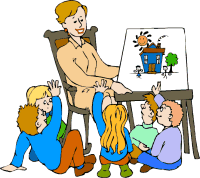 АКЦИОНЕН ПЛАНЗА ПОДДРШКА НА НАДАРЕНИ УЧЕНИЦИ ЗА УЧЕБНАТА Реден бројЦелиактивностиреализаториреализација1Идентификување ,дијагностицирање,проценување,самопроценување ,мерење на степенот на развиеноста на   особините на личноста на поединецот (на потенцијално надарените ученици)Стандардизирани тестови-Тестови на постигнување-Тестови на интелегенција-Тестови на посебни способности-Тестови на креативност-Тестови на личноста-Прашалник за родителите-Прашалник за наставниците-Скала за самопроценка на ученицитеПсихолошко-педагошка служба,наставници,родителиОктомври1Идентификување ,дијагностицирање,проценување,самопроценување ,мерење на степенот на развиеноста на   особините на личноста на поединецот (на потенцијално надарените ученици)Анализа на резултатите од тестирањето и изработка на извештајПсихолошко-педагошка службаОктомври Ноември1Мотивација на  надарените ученици,препознавање на проблемиСредби  со родителите (индивидуални,е-дневник,маил,)Психолошко-педагошка службаКласни раководители, наставнициНоември 1Определување на цели за работа со надарените ученици; стратегии за работа,ОП(образовна програма)Состаноци  со стручните активи, Извештај за слободни ученички активности,како и начинот на водење на додатната наставаНаставникСтручни активОктомври – Мај  2Следење на развојот на надарените ученициСостаноци   родителите на надарените ученициРодителиНаставнициОктомври2Стимулирање , поттикнување, развивање на креативното мислење кај надарените ученициОрганизирање на креативни работилнициНаставникПсихолошко–педагошка службаНоември Март2Поддршка на надарените ученицитестирање на учениците за креативност и сигурност, годишни тестови на знаење по наставните предметиПсихолошко–педагошка службаСтручни активиРодителиНаставникКонтинуирано3Стимулирање  на надарените ученици во натамошното напредување и проширување на знаењатаОрганизирање на додатна  настава,слободни ученички активности(секција за решавање на проблемски задачи,секција за подготовка на нагледни средства,училишен весник)НаставникКонтинуирано3Стимулирање  на надарените ученици во натамошното напредување и проширување на знаењатаОрганизирање на индивидуализирана настава, групна настава ,акцелерацијаНаставникКонтинуирано3Стимулирање  на надарените ученици во натамошното напредување и проширување на знаењатаВклучување во математички школи,училишен стручен весник,активности со користење на икт,саеми на наукаПсихолошко–педагошка служба во соработка со наставниците задолжени за воннаставни активностиКонтинуирано4Перманентно  следење на постигањата по класификациони периоди на надарените ученици  Анализа на успехот (постигнувањата) на надарените ученици по класификациони периоди и изработка на извештај,рефератОдделенски наставникПо класификациони периоди4Идентификација  на потребите за продлабочување и проширување на знаењата и размена на информации и предлози за нивното напредувањеИнтеракција ученик-наставник-родителНаставник- ментор, ученици, родителиКонтинуирано4Комуникација   со родителите  за постигањата на учениците,интеракција на релација наставник-иченик-родител-психологИзготвување на статија во која свое место ќе најдат творечките и истражувачките  достигнувања на надарениот ученикНаставник- ментор, психолошко – педагошка служба,родителиПо квартали(годишен)5Соработка со  локалната и пошироката  заедницаУчество на  натпревари,научни фестивали,научни саеми, во организација на МОН, БРО на РМ, Општина Битола, НВО, Народна техника, Црвен крст и дрУченици, ментори,предметни наставници, наставници,психолошко-педагошка служба, МОН, БРО и дрКонтинуирано во текот на 2016/2017учебна година